ΜΗΤΡΑΒΕΛΑΣ ROSÉΠΓΕ ΠΕΛΟΠΟΝΝΗΣΟΣ 2023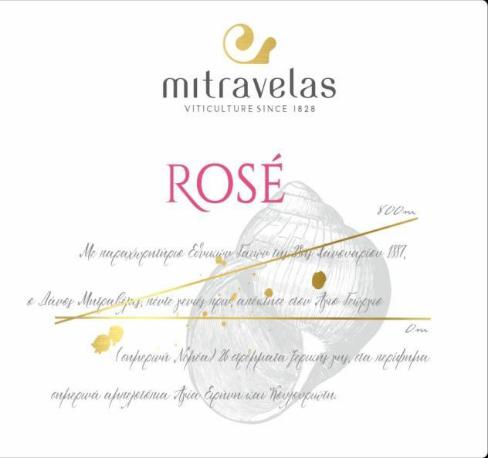 Οινοποίηση: Τα σταφύλια ψύχονται και αφού εκραγιστούν μένουν σε επαφή με το φλοιό τους για 2 ώρες . Mετά το διαχωρισμό από τους φλοιούς και την απολάσπωση του, ο μούστος εμβολιάζεται με επιλεγμένες ζύμες και ζυμώνει κάτω από ελεγχόμενη θερμοκρασία 15–16˚CΠαλαίωση: Για 2 μήνες σε δεξαμενέςΔυνατότητα παλαίωσης : 2-3 έτηΟργανοληπτικά χαρακτηριστικά: Η προσεκτική επιλογή και οινοποίηση του πολυδύναμου Αγιωργίτικου από την ορεινή Κορινθία, δίνει έναν αρμονικό ροζέ οίνο με δροσερή οξύτητα και αρωματική πολυπλοκότητα που ταλαντεύεται μεταξύ τριαντάφυλλου, κερασιού και φράουλας.Συνοδεύει άψογα φαγητά με βασικό συστατικό τη φρέσκια ντομάτα, καλαμαράκια στην κατσαρόλα, πίτσα ακόμα και κινέζικη κουζίνα . Σερβίρεται στους 10˚C.Προφίλ οίνουΠροφίλ οίνουΤεχνικά χαρακτηριστικάΤεχνικά χαρακτηριστικάΤεχνικά χαρακτηριστικάΤεχνικά χαρακτηριστικάΤεχνικά χαρακτηριστικάΤεχνικά χαρακτηριστικάΕίδοςΡοζέ ξηρός οίνοςΑλκοολικός τίτλος (%)Αλκοολικός τίτλος (%)Αλκοολικός τίτλος (%)12,5Εσοδεία2023Ολική οξύτητα (gr τρυγικούΟλική οξύτητα (gr τρυγικούΟλική οξύτητα (gr τρυγικούΟλική οξύτητα (gr τρυγικού5,8Εσοδεία2023οξέος/lt)οξέος/lt)οξέος/lt)5,8οξέος/lt)οξέος/lt)οξέος/lt)ΚατάταξηΠΓΕ ΠελοπόννησοςΠτητική οξύτητα (grΠτητική οξύτητα (grΠτητική οξύτητα (gr0,29ΚατάταξηΠΓΕ Πελοπόννησοςοξικούοξέος/lt)οξικούοξέος/lt)οξικούοξέος/lt)0,29οξικούοξέος/lt)οξικούοξέος/lt)οξικούοξέος/lt)ΠεριοχήΨάρι , ΝεμέαpHpHpH3,27ΠοικιλίεςΑγιωργίτικο 50% Syrah 50%Ελεύθερο SO2 (mgr/lt)Ελεύθερο SO2 (mgr/lt)Ελεύθερο SO2 (mgr/lt)32σταφυλιώνΑγιωργίτικο 50% Syrah 50%Ελεύθερο SO2 (mgr/lt)Ελεύθερο SO2 (mgr/lt)Ελεύθερο SO2 (mgr/lt)32σταφυλιώνΑριθμός φιαλών10.000Ολικό SO2 (mgr/lt)Ολικό SO2 (mgr/lt)Ολικό SO2 (mgr/lt)85Ανάγοντα Σάκχαρα (gr/lt)Ανάγοντα Σάκχαρα (gr/lt)Ανάγοντα Σάκχαρα (gr/lt)Ανάγοντα Σάκχαρα (gr/lt)3ΤοποθεσίαΨάρι /ΝεμέαΨάρι /ΝεμέααμπελώναΨάρι /ΝεμέαΨάρι /ΝεμέααμπελώναΥψόμετρο800m800mΣύστασηΑργιλοαμμώδες μεΑργιλοαμμώδες μεΑργιλοαμμώδες μεΣύστασηυπόστρωμαυπόστρωμαεδάφουςυπόστρωμαυπόστρωμαεδάφουςασβεστόλιθου στη Νεμέαασβεστόλιθου στη Νεμέαασβεστόλιθου στη Νεμέαασβεστόλιθου στη Νεμέαασβεστόλιθου στη Νεμέαασβεστόλιθου στη ΝεμέαΜακρύς και κρύοςΜακρύς και κρύοςΜακρύς και κρύοςΚλίμαχειμώνας , ήπια θερμέςχειμώνας , ήπια θερμέςχειμώνας , ήπια θερμέςΚλίμακαλοκαιρινές μέρες μεκαλοκαιρινές μέρες μεκαλοκαιρινές μέρες μεκαλοκαιρινές μέρες μεκαλοκαιρινές μέρες μεκαλοκαιρινές μέρες μεκρύες νύχτεςκρύες νύχτεςΑπόδοση71hl/ha71hl/haΗλικία20ετών20ετώνπρεμνών20ετών20ετώνπρεμνώνΗμερομηνία23Σεπτεμβρίου 2023Σεπτεμβρίου 2023τρυγητού23Σεπτεμβρίου 2023Σεπτεμβρίου 2023τρυγητού